PENGARUH KETERSEDIAAN  SARANA DAN PRASARANA PEMBELAJARAN TERHADAP MOTIVASI BELAJAR SISWA DI SMPN 2 BULELENG KECAMATAN BUNGKU PESISIR KABUPATEN MOROWALI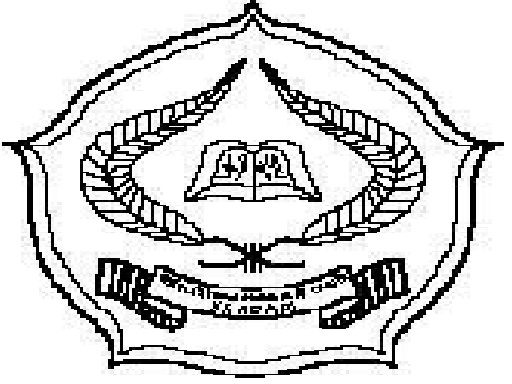 SKRIPSIDiajukan untuk memenuhi salah satu syarat memperoleh gelar Sarjana Pendidikan Islam pada program studi Manajemen Pendidikan IslamOleh :SITI KHADIJAHNIM. 11010103035FAKULTAS TARBIYAH DAN ILMU KEGURUANINSTITUT AGAMA ISLAM NEGERI (IAIN)KENDARI2015PERNYATAAN KEASLIAN SKRIPSI	Dengan penuh kesadaran penulis yang bertanda tangan di bawah ini menyatakan dengan sesungguhnya, bahwa skripsi ini benar-benar merupakan hasil karya penulis sendiri. Dan jika dikemudian hari terbukti sebagai ciplakan, duplikat dan ditulis oleh orang lain, maka skripsi ini dan gelar yang diperoleh karenanya, batal demi hukum.	     Kendari,     Safar         1437 H	                   November 2015 M     Penyusun    Siti Khadijah NIM. 11010103035KEMENTRIAN AGAMA                                                            INSTITUTE AGAMA ISLAM NEGERI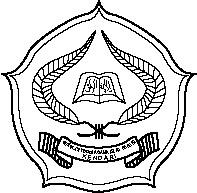  (IAIN) KENDARI FAKULTAS TARBIYAH/MPIJln. Sultan Qaimuddin No. 17 Kendari Telp. (0401) 393721-393711PENGESAHAN SKRIPSISkripsi yang berjudul “Pengaruh Ketersediaan  Sarana dan Prasarana Pembelajaran Terhadap Motivasi Belajar Siswa Di SMPN 2 Buleleng Kecamatan Bungku Pesisir Kabupaten Morowali”, yang diajukan oleh Saudari Siti Khadijah, NIM. 11010103035, mahasiswa Program Studi Manajemen Pendidikan Islam Fakultas Tarbiyah Institut Agama Islam Negeri (IAIN) Kendari, telah diseminarkan pada seminar hasil tanggal 16 November 2015. Dan dinyatakan telah dapat diterima sebagai salah satu syarat untuk memperoleh gelar Sarjana Pendidikan Islam, dengan beberapa perbaikan..KATA PENGANTARﻢﻴﺣﺮﻟﺍﻦﻤﺣﺮﻟﺍﻪﻠﻟﺍﻢﺴﺑﻑﺮﺷﺍﻰﻠﻋ ﻢﻼﺴﻟﺍﻭ ﺓﻼﺼﻟﺍﻭ ﻦﻴﻤﻟﺎﻌﻟﺍ ﺏﺭ ﻪﻠﻟ ﺪﻤﺤﻟﺍﻦﻴﻌﻤﺟﺍ ﻪﺑﺎﺤﺻﺍﻭ  ﻪﻟﺍ ﻰﻠﻋﻭ ﻦﻴﻠﺳ ﺮﻤﻟﺍﻭ ﺀﺎﻴﺒﻧ ﻷﺍ	Ucapan syukur dan pujian tidak terhingga penulis aturkan kepada Allah SWT, Tuhan semesta Alam, yang mengkaruniai penulis, ilmu, waktu dan kesehatan sehingga penulis dapat menyelesaikan hasil penelitian yang sederhana ini. Shalawat serta salam penulis kirimkan kepada Suri tauladan, Muhammad SAW.Penyusunan hasil penelitian ini penulis rasakan penuh dengan rintangan dan hambatan, akan tetapi dukungan keluarga, teman-teman dan semangat dalam diri untuk menyelesaikan studi mendari pendorong kuat bagi penulis menyelesaikan hasil penelitian ini. Ucapan terima kasih, penulis aturkan kepada kedua orang tua dan saudara serta sanak keluarga. Penulis juga tidak lupa mengaturkan ucapan terima kasih dan penghargaan yang setinggi-tingginya terutama kepada :Bapak Dr. H. Nur Alim, M.Pd, selaku Rektor Institut Agama Islam Negeri (IAIN) Kendari yang telah banyak berkorban membina IAIN Kendari ini dengan penuh loyalitas dan keihlasan tinggi.Ibu Dr. Hj. Siti Kuraedah, M.Ag, selaku Dekan Fakultas Tarbiyah dan Ilmu Keguruan yang telah banyak memberikan arahan dan petunjuk dalam proses penyelasaian studi.Bapak Drs. Masdin, M.Pd, selaku Ketua Jurusan Studi Manejemen Pendidikan Islam (MPI) yang telah memberikan motivasi dan dorongan dalam proses perkuliahan hingga penyelesaian studi.Bapak Drs. Abdul Kadir, M.Pd dan Ibu Sitti Aisyah Mu’min, S.Ag, M.Pd, masing-masing pembimbing I dan II, yang telah rela berkorban penuh kesungguhan membimbing penulis dalam penyusunan hasil penelitian ini.Bapak/Ibu Dosen, Asisten dosen dan karyawan IAIN Kendari yang dengan ikhlas memeberikan pemahaman dan pengetahuannya serta berusaha memberikan pelayanan akademik dengan sebaik-baiknya.Ibu Raehang, S. Ag, M. Pd.I, selaku Kepala Perpustakaan IAIN Kendari yang menyediakan fasilitas untuk melaksanakan studi kepustakaan.Bapak Nurpin, S.Pd, selaku Kepala Sekolah SMPN 2 Buleleng beserta para dewan guru dan pegawai serta para murid yang telah bersedia memberikan bantuan terhadap kelancaran penyusunan hasil penelitian ini.Akhirnya segala koreksi dan petunjuk serta saran menuju kesempurnaan hasil penelitian ini penulis sangat harapkan. Dan semoga kehadiran hasil penelitian ini memberikan manfaat dalam meningkatkan mutu pendidikan agama Islam.	     Kendari,     Safar         2015 M	                        Muharram 1437 H	Penyusun      Siti Khadijah	NIM. 11010103035ABSTRAKSiti Khadijah “Pengaruh Ketersediaan  Sarana dan Prasarana Pembelajaran Terhadap Motivasi Belajar Siswa Di SMPN 2 Buleleng Kecamatan Bungku Pesisir Kabupaten Morowali” (dibimbing Drs. Abdul Kadir, M.Pd dan Sitti Aisyah Mu’min, S.Ag, M.Pd)	Penelitian ini berjudul “Pengaruh Ketersediaan  Sarana dan Prasarana Pembelajaran Terhadap Motivasi Belajar Siswa Di SMPN 2 Buleleng Kecamatan Bungku Pesisir Kabupaten Morowali”. Oleh sebab itu masalah utama yang ingin di bahas dalam hasil penelitian ini adalah apakah terdapat pengaruh yang positif Ketersediaan  Sarana dan Prasarana Pembelajaran Terhadap Motivasi Belajar Siswa Di SMPN 2 Buleleng Kecamatan Bungku Pesisir Kabupaten Morowali?. dengan tujuan untuk mengetahui seberapa kuat pengaruh Ketersediaan  Sarana dan Prasarana Pembelajaran Terhadap Motivasi Belajar Siswa Di SMPN 2 Buleleng Kecamatan Bungku Pesisir Kabupaten Morowali.	Penelitian ini mengkaji dua variabel yakni variabel bebas (X), yaitu ketersediaan  sarana dan prasarana pembelajaran dan  variabel terikat (Y) yaitu motivasi belajar siswa di SMPN 2 Buleleng. Dengan demikian yang menjadi sumber data primer adalah siswa SMPN 2 Buleleng. Peneliti mengambil seluruh populasi yang berjumlah 72 siswa. Metode pengumpulan data adalah quisioner (angket) secara dominan dan didukung oleh metode dokumentasi. Data yang diperoleh dianalisis dengan analisis deskriftif dan inferensial.Dari hasil penelitian diketahui bahwa Sarana dan prasarana pembelajaran di SMPN 2 Buleleng telah tersedia dan masuk dalam kategori sangat baik, hal ini sesuai dengan tanggapan mayoritas siswa bahwa sebanyak 50 (69,44%) responden menyatakan bahwa sarana dan prasarana pembelajaran di SMPN 2 Buleleng Kecamatan Bungku Pesisir telah tersedia memadai dan sangat baik, karena telah memenuhi beberapa kriteria yaitu, tempat belajar yang nyaman, ketersediaan sumber belajar dan media pembelajaran yang cukup. Selain itu, siswa SMPN 2 Buleleng memiliki motivasi belajar yang tinggi (baik) berdasarkan mayoritas tanggapan responden yaitu 65 siswa (90,27%), hal ini berarti siswa telah memiliki perhatian dalam pembelajaran, menunjukkan rasa keingintahuan, adanya dorongan yang kuat untuk belajar, dan  merasa butuh untuk belajar. Hal ini karena adanya faktor ekstrinsik baik dari lingkungan sekolah atau lingkungan keluarga. Berdasarkan uji signifikan diketahui bahwa terdapat pengaruh yang positif dan signifikan ketersediaan sarana dan prasarana pembelajaran terhadap motivasi belajar siswa SMPN 2 Buleleng, karena nilai t hitung lebih besar dibandingkan dengan nilai t tabel (7,20>2,00)...DAFTAR TABELTabel 1	:	Daftar Guru SMP Negeri 2 Buleleng Tahun 2015		46Tabel 2	:	Daftar Siswa SMPN 2 Buleleng Pelajaran 2015 – 2016 		47Tabel 3	:	Keadaan Sarana dan Prasarana di SMPN 2 Buleleng Tahun 2015 		49Tabel 4	:	Kategorisasi tanggapan siswa tentang Ketersediaan sarana dan 		prasarana pembelajaran di SMPN 2 Buleleng		52Table 5	:	Kategorisasi Tanggapan Tentang Motivasi Belajar Siswa di SMPN 2 		Buleleng		56Table 6	:	Analisis inferensial data penelitian		60Table 7	:	Interprestasi Koefesien Korelasi		64DAFTAR ISIHALAMAN JUDUL 		iPERNYATAAN KEASLIAN SKRIPSI		iiLEMBA PENGESAHAN SEMINAR HASIL 		iiiKATA PENGANTAR 		ivABSTRAK 		viDAFTAR TABEL 		viiDAFTAR ISI  		viiiBAB I PENDAHULUANLatar Belakang		1Batasan Masalah		7Rumusan Masalah 		7Tujuan Penelitian		8Manfaat Penelitian 		8Definisi Operasional		9Hipotesis Penelitian		10BAB II TINJAUAN PUSTAKADeskripsi Sarana dan Prasarana		11Pengertian Sarana		11Pengertian Prasarana 		13Ruang Lingkup Sarana dan Prasarana 		14Persyaratan Yang Harus Diperhatikan Dalam Perencanaan Sarana Prasarana		17Deskripsi Motivasi Belajar Siswa		18Pengertian Motivasi Belajar Siswa		18Fungsi dan Tujuan Motivasi Belajar		25Macam Motivasi Belajar		27Faktor-Faktor Yang Dapat Menimbulkan Motivasi Belajar		29Cara Menumbuhkan Motivasi Belajar		31Penelitian Relevan		35BAB III METODE PENELITIANJenis Penelitian		37Lokasi dan Waktu Penelitian		37Variabel Penelitian		37Populasi dan Teknik Pengambilan Sampel		38Kisi-kisi Instrumen Penelitian		39Metode Pengumpulan Data		40Tehnik Analisis Data		40BAB IV HASIL PENELITIAN DAN PEMBAHASANGambaran Umum SMPN 2 Buleleng……………………………..		45Sejarah Singkat Berdirinya		45Keadaan Guru dan Siswa 		45Keadaan Sarana dan Prasarana 		48Analisis Deskriptif Hasil Penelitian………………………………….		38Gambaran Ketersediaan Sarana dan Prasarana Pembelajaran di SMPN 2 Buleleng		50Gambaran Motivasi Belajar Siswa di SMPN 2 Buleleng 		54Analisis Inferensial Data Penelitian		57Uji Persyaratan Analisis		57Pengolahan Data Inferensial 		59Pembahasan Hasil Penelitian……………………………………		66BAB V P E N U T U PKesimpulan………………………………………………………..		71Saran 		72DAFTAR PUSTAKALAMPIRAN-LAMPIRANKendari,      November  2015Kendari,      November  2015DEWAN PENGUJIDEWAN PENGUJIDEWAN PENGUJIDEWAN PENGUJIKetuaDrs. Abdul Kadir, M.PdDrs. Abdul Kadir, M.Pd(………………….................)SekertarisSitti Aisyah Mu’min, S. Ag.M,PdSitti Aisyah Mu’min, S. Ag.M,Pd(…………………...............)Anggota1.     Aliwar, S.Ag. M. Pd1.     Aliwar, S.Ag. M. Pd(…………………...............)2.     Dra. Marlina Ghazali, M. PdI2.     Dra. Marlina Ghazali, M. PdI(…………………...............)3.     Dr. Ambar Sri Lestari, M.Ag3.     Dr. Ambar Sri Lestari, M.Ag(…………………...............)MengetahuiDekan  Fakultas Tarbiyah dan Ilmu KeguruanDra. Hj. St. Kuraedah, M. AgNIP. 1963 1223 1991 02 2003